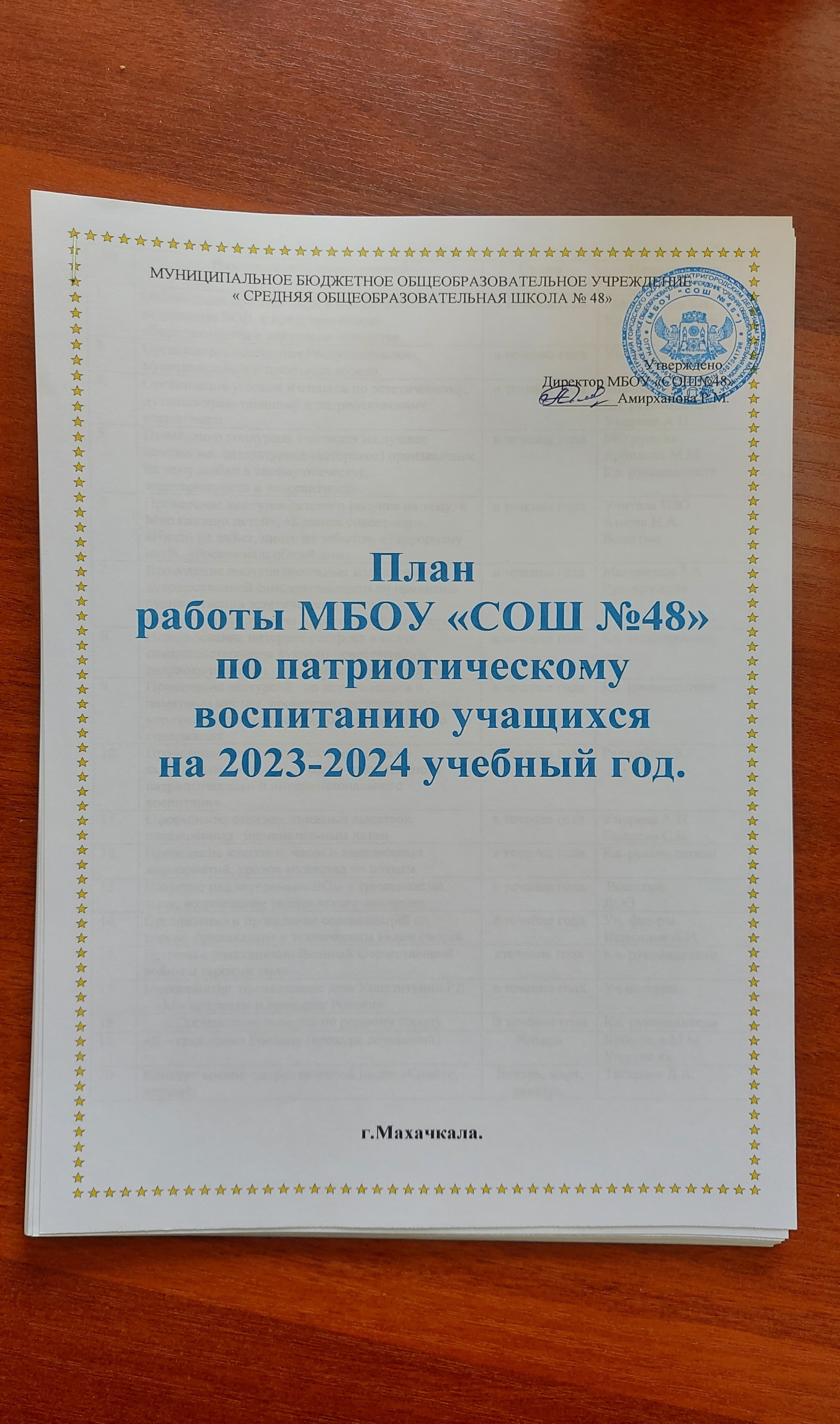 №Наименование мероприятийСроки Исполнители1.Организация круглых столов и встреч с ветеранами ВОВ, с представителями общественности и деятелями искусства.в течение года  Магомедов З.А.Кл. руководители     3.Организация посещения Республиканских, муниципальных и школьных музеев.в течение годаУмарова А.Н.4.Организация уголков и стендов по эстетическому, духовно-нравственному и патриотическому воспитанию.в течение годаМагомедов З.А.Кл. руководители     Умарова А.Н. 5.Проведение конкурсов учащихся на лучшее сочинение, литературное (авторское) произведение на тему любви к своему отечеству, веротерпимости и толерантности.в течение годаМО русс.язЯрбилова М.М.Кл. руководители     6.Проведение конкурса детского рисунка на тему: « Мир глазами детей», «Красота спасет мир», «Никто не забыт, ничто не забыто», «Терроризму нет!», «Россия наш общий дом».в течение годаУчителя ИЗОАтаева Н.А.     Вожатые 7.Проведение смотров школьных коллективов художественной самодеятельности по привитию художественно эстетического вкуса и формирования духовно нравственной личностив течение годаМагомедов З.А.Рук. кружков 8.Использование интернет ресурсов в целях совершенствования духовно-нравственного, патриотического и  эстетического воспитания.в течение годаКл. руководители      9.Проведение экскурсий   по историческим и памятным местам, проведение сюжетно-ролевых игр гражданского и историко-патриотического содержания.в течение годаКл. руководители      10.Проведение социологических опросов по актуальным вопросам духовно-нравственного, патриотического и интернационального воспитания.в течение годаРаджабова З.К.11.Оформление стендов, книжных выставок, посвящённых  знаменательным датамв течение годаУмарова А.Н.Омарова С.Б.12.Проведение классных часов и внеклассных мероприятий, уроков мужества по планам.в течение годаКл. руководители   13.Шефство над ветеранами ВОВ и тружениками тыла, возрождение тимуровского движенияв течение года Вожатые   ДОО14.Организация и проведение соревнований по военно-прикладным и техническим видам спортав течение годаУч. физ-рыИсмаилов А.И.15.Встречи с участниками Великой Отечественной войны и героями тылавтечение годаКл. руководители      17.Мероприятие, посвященное дню Конституции РД – «Мы патриоты и граждане России»в течение годаУч.истории18Организация походов по родному городуВ течение годаКл. руководители     19«Я – гражданин России» (конкурс сочинений) ЯнварьЯрбилова М.М.Уч.русс.яз.20Конкурс военно-патриотической песни «Спойте, друзья!»Январь, март, декабрь,Тагирова Д.А.21Мероприятия, посвященные  Дню Защитника Отечества:- Музыкальная гостиная «Военные песни»- Праздничный концерт «Великая легендарная»- Конкурс рисунков «Мир без войны»- Шахматный  турнир.- Смотр строевой песни «Достойны дедов и отцов».ФевральМагомедов З.А.Атаева Н.А.Исмаилов А.И.Уч. физ-рыТагирова Д.А.Кл. руководители      22Операция «Посылка солдату»ФевральСт. вожатые,ДООКл. руководители        23Проведение спортивной эстафеты «А ну-ка, парни!»ФевральУч. физ-ры24.Конкурс военно-патриотической песни «Солдатский конверт» ФевральТагирова Д.А.25.Конкурс инсценированной военной песниФевральТагирова Д.А.26Проведение месячника военно-патриотической и оборонно-массовой работы, посвященного Дню защитника ОтечестваФевральЗам. директора по ВРКл. руководители     27Проведение операции «Забота»:• Поздравление ветеранов Великой Отечественной войны и труда; • Концерты для ветеранов;Февраль-майСт. вожатыеДООУмарова А.Н.Кл. руководители     28Участие в республиканском конкурсе «Моя малая Родина», «Юные исследователи окружающей среды»МартУчителя  биологии  и химии39.Мероприятия, посвященные Дню Победы в Великой Отечественной войнеМайМагомедов З.А.Кл. руководители     Рук. кружков30.Акция «Подарок ветерану»Майкл. руководители   Ст. вожатые, ДОО   31.Классные часы «Патриотизм начинается с меня»ФевральКл. руководители     32.Викторина «Знаешь ли ты свой край?» ФевральУч.историиКл. руководители     33Литературный конкурс, посвящённый Дню государственного флага РоссииНоябрьУч.русс.яз.34Создание клубов, объединений: «Юный краевед», «Юный музеевед», «Юный патриот», « Юный культуролог».В течение годаУмарова А.Н. 35Конкурс рисунков «Мы помним мир спасённый»АпрельУчителя ИЗО    Атаева Н.А.36Конкурс рисунков «Война глазами детей»АпрельУчителя ИЗО      Атаева Н.А.37.«Художники и музыканты Дагестана»  (встречи, беседы о творческом пути) АпрельУч.музыки38.«Связь поколений»- встреча учащихся с ветеранами ВОВ  МайКл. руководители     Магомедов З.А.      